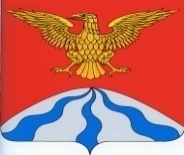 АДМИНИСТРАЦИЯ  МУНИЦИПАЛЬНОГО  ОБРАЗОВАНИЯ«ХОЛМ-ЖИРКОВСКИЙ   РАЙОН»  СМОЛЕНСКОЙ   ОБЛАСТИП О С Т А Н О В Л Е Н И Еот  16.12.2019  №  655В соответствии с Федеральным законом от 27.07.2010 № 210-ФЗ «Об организации предоставления государственных и муниципальных услуг», Администрация муниципального образования «Холм-Жирковский район» Смоленской областип о с т а н о в л я е т:1. Дополнить перечень муниципальных услуг (функций), предоставляемых (осуществляемых) Администрацией муниципального образования «Холм-Жирковский район» Смоленской области, утверждённого постановлением Администрации муниципального образования «Холм-Жирковский район» Смоленской области от 17.01.2018 № 20 (в ред. постановлений от 08.02.2018 № 96, от 12.03.2018 № 137, от 18.05.2018 № 246, от 07.06.2018 № 302, от 07.08.2018 № 383, от 25.09.2018 № 460, от 04.10.2018 № 485, от 09.11.2018 № 543, от 25.12.2018 № 648, от 24.01.2019 № 40, от 07.03.2019 № 138, от 17.09.2019 № 464, от 25.09.2019 № 483), пунктом 61 следующего содержания:2. Настоящее постановление вступает в силу после дня подписанияи.п. Главы муниципального образования«Холм-Жирковский район»Смоленской области                                                                            А.П. ГороховО внесении дополнений в постановление Администрации муниципального образования «Холм-Жирковский район» Смоленской области от 17.01.2018 № 20 (в ред. постановлений от 08.02.2018 № 96, от 12.03.2018 № 137, от 18.05.2018 № 246, от 07.06.2018 № 302, от 07.08.2018 № 383, от 25.09.2018 № 460, от 04.10.2018 № 485, от 09.11.2018 № 543, от 25.12.2018 № 648, от 24.01.2019 № 40, от 07.03.2019 № 138, от 17.09.2019 № 464, от 25.09.2019 № 483)№ п/пНаименование муниципальной услуги (функции)Сведения об оплате муниципальной услугиНормативно-правовой акт, устанавливающий порядок предоставления муниципальной услуги (функции) и стандарт её предоставленияНаименование исполнителя (структурное подразделение, учреждение), ответственного за предоставление муниципальной услуги (функции)61Установление публичного сервитута в отношении земельных участков, расположенных на территории муниципального образования «Холм-Жирковский район» Смоленской областибесплатноАдминистративный регламент, утверждённый постановлением Администрации муниципального образования «Холм-Жирковский район» Смоленской области от 13.12.2019 № 646Отдел по экономике, имущественным и земельным отношениям Администрации муниципального образования «Холм-Жирковский район» Смоленской области